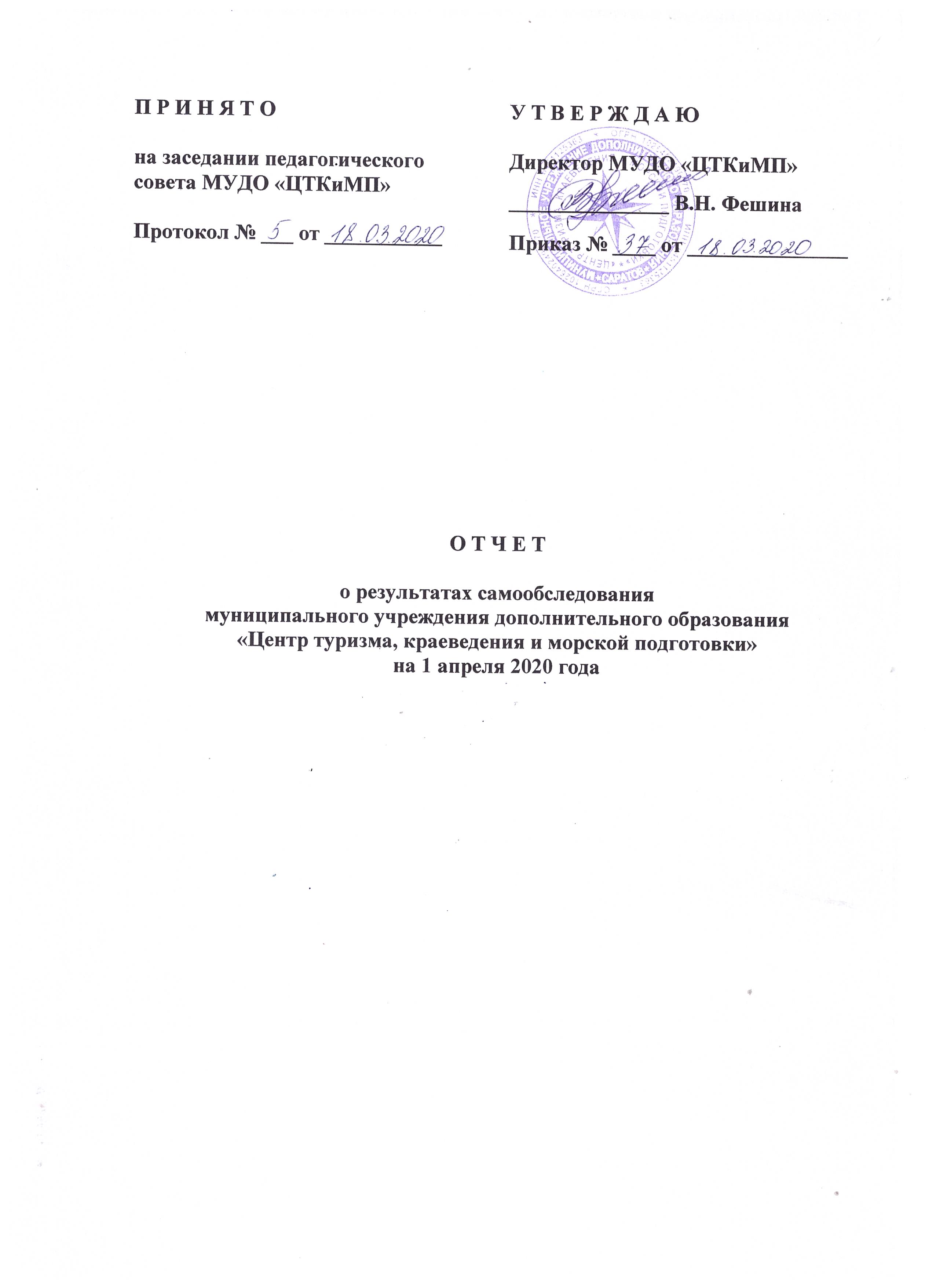 СодержаниеРаздел 1. Общие сведенияРаздел 2. Концептуальная модель МУДО «ЦТКиМП»Раздел 3. Организационно-правовое обеспечение образовательной деятельности МУДО «ЦТКиМП»Раздел 4.Учащиеся и система работы с нимиРаздел 5. Качество образовательного процесса в МУДО «ЦТКиМП»Качество образовательной деятельностиХарактеристика образовательных программСистемность оценки усвоения учащимися образовательных программОценка качества организации учебных занятийКачество социально-педагогической деятельностиСоблюдение прав участников образовательного процессаОбеспечение безопасности образовательного процесса. Организация охраны трудаРаздел 6. Кадровое обеспечение МУДО «ЦТКиМП»Раздел 7. Материально-техническое обеспечение МУДО «ЦТКиМП»Раздел 8. Структура и органы управления МУДО «ЦТКиМП»Раздел 9. ЗаключениеПоказатели деятельности муниципального учреждения дополнительного образования «Центр туризма, краеведения и морской подготовки»                               по состоянию на 1 апреля 2020 года.РАЗДЕЛ 1. ОБЩИЕ СВЕДЕНИЯПолное название: муниципальное учреждение дополнительного образования «Центр туризма, краеведения и морской подготовки».Сокращенное название: МУДО «ЦТКиМП».Учредитель: функции учредителя осуществляет комитет по образованию администрации муниципального образования «Город Саратов».Дата создания МУДО «ЦТКиМП»: 10 апреля 2015 года.Юридический адрес: 410017, г. Саратов, Дома 8 Марта, корпус 6.Почтовый адрес: 410017, г. Саратов, Дома 8 Марта, корпус 6.Свидетельство о постановке на учет юридического лица в налоговом органе: ОГРН 1026402496570, поставлен на учет 10.11.2009 г. инспекцией Федеральной налоговой службы по Ленинскому району г. Саратова. ИНН/КПП 6451125363/645301001Лист записи ЕГРЮЛ: от 10 апреля 2015 года № 2156451073348, выдано межрайонной ИФНС № 19 по Саратовской области.Лицензия на право ведения образовательной деятельности:                       серия 64Л01 № 0002127 регистрационный номер 2416 от 29 января 2016 года выдана Министерством образования Саратовской области. МУДО «ЦТКиМП» (далее - Центр) образовано в соответствии                             с постановлением администрации муниципального образования «Город Саратов» от 5 декабря 2014 года № 3941на базе муниципального казённого образовательного учреждения дополнительного образования детей «Станция юных туристов» путем присоединения к нему муниципального казённого образовательного учреждения дополнительного образования детей «Детско-юношеский центр морской и спортивно-технической подготовки г. Саратова». МУДО «ЦТКиМП» является многопрофильным образовательным учреждением, где работают 124 детских объединений туристско-краеведческой, физкультурно-спортивной, естественнонаучной, социальной-педагогической и художественной направленностей в которых занимаются 1702 учащихся в возрасте от 5 до 18 лет. Педагоги Центра реализуют 39 дополнительных общеразвивающих программ, из них  4 авторских. Одним из ведущих направлений деятельности Центра является проведение массовых спортивных соревнований и краеведческих мероприятий,                                    т.е. организация содержательного досуга детей, в том числе в дни школьных каникул. В отчетный период педагогическим коллективом Центра проведено      28 мероприятий. В структуре  Центра 4 отделов: отдел туризма, отдел краеведения                                и экологии, отдел организации платных услуг и персонифицированного учета, методический. Сотрудники двух  отделов (туризма и краеведения и экологии)  непосредственно работают с учащимися по разнообразным дополнительным общеобразовательным программам. Работники отдела организации платных услуг и персонифицированного учета занимаются организацией образовательной деятельности за счет средств физических и юридических лиц на основании заключенных договоров, а так же формируют базу данных о детях получающих дополнительное образование по дополнительным общеобразовательным программам, с использованием портала персонифицированного дополнительного образования Саратовской области. Работники методического отдела проводят работу по обновлению содержания дополнительного образования, помогают педагогам дополнительного образования в совершенствовании профессиональной компетентности и реализации их творческого потенциала. Центр  работает  в  режиме  учебной недели и реализует дополнительные общеобразовательные общеразвивающие	программы по следующим направленностям: туристско-краеведческая, физкультурно-спортивная, естественнонаучная, социально-педагогическая, художественная. В своей деятельности Центр руководствуется законом РФ «Об образовании в Российской Федерации», «Порядком организации и осуществления образовательной деятельности по дополнительным общеобразовательным программам», Уставом Центра и другими законодательными и нормативными актами. РАЗДЕЛ 2. КОНЦЕПТУАЛЬНАЯ МОДЕЛЬ УЧРЕЖДЕНИЯМетодологическая основаМетодологической основой концептуальной модели Центра является понимание   дополнительного   образования 	как 	открытого вариативного образования, миссия которого – развитие мотивации подрастающих поколений к познанию, творчеству, труду и спорту,   создание   условий для обеспечения  права человека на развитие и свободный выбор различных видов деятельности,           в которых происходит личностное и профессиональное самоопределение детей  и  подростков.  Центр представляет собой сложную  динамическую систему, включающую  в себя  взаимосвязанные структурные элементы. Базой  для  концептуальной  модели  Центра  являются   личностно-ориентированный и системно-деятельностный подходы. Личностно- ориентированное образование возможно при условии  гуманитаризации образования, т.е. повышения значимости гуманитарного компонента                             в структуре содержания образования. Такой  подход основан на следующих идеях: В личности изначально заложено стремление к самореализации, раскрытию собственного потенциала, а, следовательно, способность                           к саморазвитию. Образование – это  развитие,  идущее от самой личности, инициирующей и самоорганизующей процесс собственного становления. Задача педагога состоит в том, чтобы: помочь учащемуся осознать свои возможности; создать условия для их оптимального развития; привести в действие механизмы, стимулирующие саморазвитие личности. Практическая реализация гуманистического подхода основана                                    на использовании такого содержания, форм и методов обучения и воспитания, которые обеспечивают условия  эффективного развития и саморазвития индивидуальности ребёнка: его познавательных процессов, морально-нравственных качеств, коммуникативной культуры, способности                                 на осознанный и ответственный выбор в разнообразных жизненных ситуациях. Реализация системно-деятельностного подхода в педагогической практике  обеспечивается  системой дидактических принципов, главные                      из которых: принцип деятельности, он   реализуется в том, что учащиеся  получают знания не в готовом виде, а добывают  их сами, осознавая при этом содержание и формы своей учебной деятельности, активно участвуя                                в их совершенствовании;принцип непрерывности  означает преемственность между всеми ступенями и этапами обучения на уровне технологии, содержания                               и методик с учетом возрастных психологических особенностей развития детей; принцип целостности   предполагает формирование учащимися обобщенного системного представления о мире (природе, обществе, самом себе, социокультурном мире и мире деятельности); принцип психологической комфортности  предполагает снятие  стрессообразующих факторов учебного процесса, создание  на занятиях доброжелательной атмосферы, ориентированной на реализацию идей педагогики сотрудничества, развитие диалоговых форм общения; принцип вариативности предполагает формирование у учащихся способности к  адекватному принятию решений в ситуациях выбора; принцип творчества  означает максимальную ориентацию                                     на творческое начало в образовательном процессе, приобретение учащимся собственного опыта творческой деятельности. Ключевыми характеристиками образовательного процесса в Центре являются: свободный личностный выбор учащимися вида деятельности,   образовательных  программ, педагога,  тренера-преподавателя  в соответствии со своими интересами, склонностями и ценностями;вариативность содержания и форм организации образовательного процесса; гибкость и 	мобильность образовательных программ,                              их соответствие возрастным и индивидуальным особенностям детей; ориентация на  личностные результаты образования; оказание педагогической поддержки учащимся в процессе                          их саморазвития  и  самосовершенствования    как    субъектов    культуры         и деятельности; право учащихся на пробы и ошибки, возможность смены образовательных программ, педагогов; ориентация учащихся на создание конкретного персонального продукта и его публичную презентацию; предоставление  возможности  учащимся  применить на практике полученные знания и навыки. Основной целью деятельности Центра является осуществление образовательной деятельности по дополнительным общеобразовательным программам. Задачами Центра являются:    обеспечение доступности дополнительного образования для детей и  молодежи  всех  социальных и  возрастных  групп  в  соответствии с их интересами, склонностями и характером образовательных потребностей; создание условий для успешной социализации и адаптации детей         и    молодежи   в  современных 	социально-экономических 	условиях,  их личностного развития, формирования общей культуры, укрепления здоровья, профессионального самоопределения и творческого труда; развитие    мотивации    личности    к    познанию   и    творчеству, профориентация детей и молодежи, организация их содержательного досуга; воспитание самостоятельной, социализированной, гармонично развитой, творческой, физически крепкой личности, осознающей ответственность перед обществом и государством. развитие спортивного, экскурсионно-краеведческого туризма, прикладных видов спорта, спортивно-технического творчества; создание методической  службы, отвечающей современным требованиям развития системы дополнительного образования; осуществление инструктивно-методической работы, оказание практической помощи образовательным организациям в реализации деятельности по профилю Центра. Организационная  модель   деятельности МУДО «ЦТКиМП»Организационную  модель   деятельности  Центра  можно представить как специально организованное взаимодействие всех субъектов  образовательного процесса, направленное на решение задач обучения, воспитания, развития личности обучающихся. Отношения между участниками образовательного процесса регулируются     федеральными, региональными, муниципальными и локальными нормативными актами, Уставом МУДО «ЦТКиМП». Образовательная программа Центра определяет содержание и объёмы образования, необходимые и  достаточные  условия, подчинённые целостному воздействию на личность обучающихся, структурированные                                      по образовательным областям, учебным подразделениям, видам                                     и направлениям, а также программам учебных групп.	Образовательная программа Центра создаётся 	с учетом муниципального заказа и социального запроса, учитывающего потребности и ожидания учащихся, родителей и педагогов.  Для достижения  целей и решения задач Центр осуществляет следующие виды основной деятельности: реализует 	дополнительные 	общеобразовательные 	программы по следующим направленностям: туристско-краеведческая, физкультурно-спортивная, естественнонаучная, социально-педагогическая, художественная; проводит организационно-методическую работу по развитию детского туризма и краеведения, прикладных видов спорта в образовательных организациях муниципального образования «Город Саратов»;  проводит массовые мероприятия для детей и молодежи по профилю Учреждения (конференции, чтения, фестивали, конкурсы, соревнования, туриады, выставки и др.);   организует содержательный досуг детей и молодежи с учетом         их интересов, индивидуальных и возрастных особенностей в целях   формирования навыков творческой деятельности, освоения общекультурных ценностей и культурно-исторического наследия России; обеспечивает участие детей в туристско-краеведческих, спортивных и иных мероприятиях регионального, федерального и международного уровня;  организует оздоровление и отдых детей и молодежи                                      в каникулярный период.   Для успешного решения поставленных задач Центр сотрудничает                                  с учреждениями культуры, общественными и образовательными организациями:- ГУК «Саратовский областной музей краеведения»;- ГАУК «Саратовский историко-патриотический комплекс Музей боевой и трудовой славы»;- ФГБУК «Саратовский государственный художественный музей имени А.Н. Радищева»;- МУК «Музей-Усадьба им. Н.Г. Чернышевского»;- ГУК «Государственный музей К.А. Федина»;- СОО ВООВ «Боевое братство»;- СРОО «Саратовский областной клуб туристов»;- Федерация альпинизма и скалолазания Саратовской области;- Федерация спортивного ориентирования Саратовской области;- МУК «ЦБС города Саратова»;- Образовательные учреждения города Саратова;- ООВВ «Саратовское морское собрание»;- Саратовским областным отделением «Русское географическое общество»;-  МУК «Культурный центр имени П.А. Столыпина»;- Предприятиями речного транспорта;- Саратовским городским советом ветеранов (пенсионеров) войны, труда, Вооруженных Сил и правоохранительных органов. Соответствие методического обеспечения концептуальной моделиМУДО «ЦТКиМП»Методическая деятельность направлена на непрерывное совершенствование  профессионального мастерства педагогических кадров                     в целях повышения качества образовательного процесса и его результативности и соответствует концептуальной модели МУДО «ЦТКиМП».Основные направления  методической деятельности:  оказание организационно-методической помощи педагогам                                       в обучении и воспитании учащихся;  внедрение в практику достижений передового педагогического опыта;  организация обучающих мероприятий с целью повышения  научной, теоретической и практической компетентностей  педагога;  организация и сопровождение инновационно-исследовательской деятельности;  ознакомление педагогов с новыми нормативными документами; 	формирование банка методической продукции;распространение  и обобщение передового опыта педагогов                   МУДО «ЦТК и МП»;диагностика состояния образовательного процесса                              в МУДО «ЦТК и МП»;анализ и прогнозирование образовательного процесса                                     в МУДО «ЦТК и МП».Методическая работа  МУДО «ЦТКиМП» планируется на каждый новый учебный год с учетом достигнутых результатов и необходимости                                   в корректировке выявленных недостатков.Доминирующие направления работы учрежденияРАЗДЕЛ 3. ОРГАНИЗАЦИОННО-ПРАВОВОЕ ОБЕСПЕЧЕНИЕ ОБРАЗОВАТЕЛЬНОЙ ДЕЯТЕЛЬНОСТИ МУДО «ЦТКИМП»РАЗДЕЛ 4. УЧАЩИЕСЯ И СИСТЕМА РАБОТЫ С НИМИНа базе муниципальных образовательных учреждений города Саратова функционировали объединения Центра туристско-краеведческой, физкультурно-спортивной, естественнонаучной, социально-педагогической                  художественной направленностей. Распределение учащихся по отделамРаспределение учащихся по направленностям обучения Распределение учащихся по годам обучения	Возрастная характеристика учащихсяСодержание деятельности Центра учитывает интересы и потребности учащихся в возрасте от 5 лет до 18 лет с различными физическими возможностями и способностями, желающих заниматься туризмом, краеведением, экологией, спортивно-оздоровительной гимнастикой, хореографией. Дает возможность подросткам, занимающимся в военно-спортивных объединениях подготовиться к службе в вооруженных силах России и поступлению в высшие военные образовательные учреждения. Это отвечает задачам понимания дополнительного образования как открытого вариативного образования и его миссии наиболее полного обеспечения права человека на развитие и свободный выбор различных видов деятельности, в которых происходит личностное и профессиональное самоопределение детей и подростков.Основную долю учащихся Центра составляют дети младшего школьного и подросткового возраста. Небольшое количество учащихся старших классов связано с тем, что дети заняты подготовкой к государственной итоговой аттестации и у них мало свободного времени.   Социальный состав учащихся  Сведения о детских объединенияхСреднегодовой контингент стабильный, отсев в течение учебного года минимальный. В объединения спортивной и туристской направленности учащиеся принимаются на основании медицинских справок о состоянии здоровья.Количество учащихся Центра имеющих разряды по спортивному туризмуВ период с 1.04.2019 г. по 1.04.2020 г. учащиеся Центра принимали активное участие в туристских, краеведческих, спортивных и экологических состязаниях различного уровня, где завоевали 230 призовых места.Свидетельством роста уровня подготовки учащихся Центра за истекший период  являются их успешные выступления на соревнованиях и мероприятиях различного ранга. Качество участия учащихся МУДО «ЦТКиМП» в мероприятиях различного уровня (соревнованиях, конкурсах, конференциях)По результатам анализа деятельности Центра за отчетный период                             31 % учащихся приняли участие в муниципальных, региональных, всероссийских и международных социальных акциях.Команда учащихся Центра, подготовленная педагогом дополнительного образования Центра Сухоловской О.Н. представила Саратовскую область на Первенстве ПФО по спортивному туризму, заняла 1 место в дисциплине «дистанция на средствах передвижениях – вело-группа», на Всероссийских соревнованиях по спортивному ориентированию в г. Смоленске, где заняли 3 место.Учащийся объединения «Юные вавиловцы», педагог дополнительного образования Амирова Ж.З., участвовал международном Молодежном форуме «Саратовский ГАУ – открытая площадка для творческой молодежи».  По результатам участия в фестивале учащийся награжден дипломом I степени, как лучший доклад.Команда учащихся «Ирбис» - руководитель Марынова Т.А. принимали участие в соревнованиях по скалолазанию Первенство городского округа – город Камышин и заняли три призовых места.	Организации отдыха и занятости учащихся в каникулярный период занимает особое место в деятельности педагогического коллектива Центра. Во время каникул в течение учебного года проводятся соревнования                    по спортивному туризму и краеведческие мероприятия. В период школьных каникул группы учащихся Центра под руководством педагогов дополнительного образования Асташкина И.А., Панюшкиной С.С., Марыновой Т.А., Мельниковой А.И. участвуют на всероссийские и межрегиональные, областных городских соревнованиях по спортивному туризму, скалолазанию. Летом 2019 года педагоги дополнительного образования Асташкин И.А., Казаков К.В., Панюшкина С.С., Марынова Т.А., выезжали на учебно-тренировочные сборы в детские оздоровительные лагеря с учащимися МУДО «ЦТКиМП». Учащиеся Сухоловской О.Н. летом 2019 года успешно участвовали                       в международных соревнованиях по спортивному ориентированию                                         и ориентированию на средствах передвижения, где завоевали призовые места.  Система летнего отдыха и оздоровления детей, сложившаяся в Центре, включает организацию отдыха и оздоровления детей в совместных с родителями пеших и водных туристских походах по Саратовской области и горных пеших походах по Северному  Кавказу, проведение традиционного ежегодного городского Слета юных туристов и спортивных учебно-тренировочных сборов. Кроме этого  педагоги Центра в летний период работают с детьми, отдыхающими в оздоровительных лагерях с дневным пребыванием, функционирующих на базе МАОУ «Медико-биологический лицей» (Грачева Г.А.) и МОУ «СОШ № 18 с УИП» (Васильева И.Н. и Васильев Р.В.). РАЗДЕЛ 5. КАЧЕСТВО ОБРАЗОВАТЕЛЬНОГО ПРОЦЕССА В МУДО «ЦТКиМП»5.1. Качество образовательной деятельностиОбразовательная деятельность в  МУДО «ЦТКиМП» соответствует  основной цели учреждения и  осуществляется в соответствии с Учебным планом, Образовательной программой, Программой развития Центра, дополнительными   общеобразовательными общеразвивающими  программами  по конкретным  видам  деятельности и другими документами.В Центре функционирует система внутриучрежденческого контроля, дающая объективную информацию о  состоянии, развитии, результатах учебно-воспитательного процесса. Используются следующие методы: анкетирование, тестирование, социальный опрос, мониторинг, изучение документации, беседа  и др. Контроль осуществляют заместитель директора Центра по УВР, руководители структурных подразделений. Результаты контроля оформляются в виде информационно-аналитической справки. В течение отчетного периода проведены проверки внутреннего контроля по разным аспектам образовательной деятельности: уровню  профессионального мастерства педагогов, уровню реализация образовательных программ, сохранности контингента обучающихся, результативности участия обучающихся в конкурсных мероприятиях, выполнению требований СанПин при организации обучающих занятий, и т.д.  Результаты контроля рассмотрены на заседаниях педагогического совета, методического совета, совещаниях при директоре, по итогам  приняты соответствующие решения и педагогам оказана необходимая методическая помощь.Реализуемые методы и технологииЭффективность использования данных технологий в учебно-воспитательном  процессе подтверждена результатами мониторинга качества прохождения образовательного маршрута по дополнительным образовательным программам.Характеристика образовательных программВиды программПродолжительность программРаспределение программ по возрасту детейОбразовательные программы, реализуемые в Центре, разработаны                      в соответствии с Положением о дополнительной общеобразовательной программе,  регламентирующим требования к содержанию и оформлению дополнительных образовательных программ, порядок их разработки, принятия и реализации в МУДО  «Центр туризма, краеведения и морской подготовки».Все образовательные программы, реализуемые в Центре,  обеспечены учебно-методическими и информационными ресурсами, соответствующими содержанию  дополнительных общеобразовательных  общеразвивающих  программ.Программы соответствуют Образовательной  программе  МУДО «ЦТКиМП», Программе развития МУДО «ЦТКиМП».  Все программы  обсуждены на методическом совете, одобрены на заседании педагогического совета от и утверждены директором   Центра.К достоинствам реализуемых дополнительных общеобразовательных  общеразвивающих программ можно отнести следующие стороны: содержание   программ  ориентировано на создание условий для развития личности детей и подростков,   мотивацию к познанию,   творчеству, самосовершенствованию;программы  направлены  на помощь в социализации учащихся,   профилактику  асоциального поведения;реализация программ создаёт  условия для социального, культурного и профессионального самоопределения учащихся, творческой самореализации;программы ориентированы на укрепление психического                          и физического здоровья детей и подростков, приобщают  обучающихся                              к ценностям здорового образа жизни;расширился спектр реализуемых программ, который    предоставил детям  выбор не только видов и сфер деятельности, но и форм обучения: очную и заочную; процесс разработки программ  позволяет педагогам проявить свою творческую инициативу и индивидуальность, среди реализуемых программ есть разноуровневые, краткосрочные, дистанционные, авторские.К недостаткам  реализуемых  программ  и программного обеспечения образовательной деятельности Центра можно отнести следующие стороны:Не во всех программах представлен оценочный материал, позволяющий отслеживать эффективность их прохождения.Нет программ, нацеленных на использование сетевых  образовательных технологи.5.3  Системность оценки усвоения учащимися  образовательных программКонтроль за качеством освоения учащимися образовательных программ  осуществляется на основании Положения о формах, периодичности, порядке текущего контроля успеваемости, промежуточной и итоговой аттестации учащихся  муниципального  учреждения дополнительного образования  «Центр туризма, краеведения и морской подготовки».  	В Центре существует система оценки качества образования, которая представляет собой совокупность организационных мер,  диагностических и оценочных процедур, обеспечивающих на единой основе оценку образовательных достижений учащихся, эффективности освоения дополнительных общеобразовательных программ.Объектами внутреннего мониторинга (оценки качества образования) являются в том числе:учебные достижения учащихся при освоении и прохождении программ;результативность участия учащихся в  конкурсах/соревнованиях разного уровня, учебно-тренировочных сборах, походах и т.п.; воспитательная работа.	Соответственно предметом системы оценки качества образования являются качество образовательных результатов учащихся (степень соответствия индивидуальных образовательных достижений учащихся прогнозируемым результатам освоения дополнительных общеобразовательных программ), охват учащихся воспитательными  мероприятиями, общественно-полезными акциями.Содержание процедуры оценки качества образовательных результатов обучающихся включает в себя:итоговую аттестацию учащихся, закончивших обучение по дополнительной общеобразовательной программе;промежуточную аттестацию по итогам учебного года (полугодия);текущую аттестацию по итогам темы или модуля;результативность участия в мероприятиях Центра, города,  региона и др. (конкурсы, соревнования, воспитательные мероприятия, полезные акции).Формы и содержание промежуточной и итоговой аттестации определяются педагогом на основании содержания образовательной программы, рассматриваются на заседании методического объединения.В зависимости от вида аттестации используются следующие формы оценки усвоения программы:- для текущей аттестации: игры, конкурсы, викторины, кроссворды, презентации, соревнования внутри объединения и т.п.;- для промежуточной аттестации: соревнование, олимпиада, защита исследовательских работ, защита творческих работ, проектов, рефератов, защита докладов, зачетный поход, экскурсия, контрольная работа и т.п.;- для итоговой аттестации: конференция, контрольная работа, защита творческих, исследовательских работ и проектов, защита стендовых проектов, соревнование, экзамен, категорийный  поход, туристский слет и т.п.Для оценки освоения учащимися  содержания образовательных программ используются и формализованные задания типа тестов.Для определения уровня  обученности учащихся по образовательным программам используется разноуровневая шкала оценки.I – минимальный (усвоение менее 50% программного материала); II – базовый (усвоение от 50 до 70% программного материала );III – оптимальный (усвоение свыше 70% программного материала); Образовательные результаты документально фиксируются дважды                          за учебный год в соответствии со следующей разноуровневой оценочной шкалой:В объединениях туристских и спортивных направлений:- 1 уровень, минимальный - выполнил тестовые задания с результатом ниже 50%, результативно закончил дистанцию на тренировке, результативно закончил дистанцию в открытых стартах в своей возрастной группе или квалификационной группе, регулярно посещает занятия. - 2 уровень, базовый - выполнил тестовые задания с результатом выше 50%,  принял участие в нескольких городских соревнованиях. Выполнил нормативы на значок  «Юный турист». Выполнил нормативы по спортивному туризму, спортивному ориентированию, спортивному скалолазанию                               на 3 юношеский разряд. - 3 уровень, оптимальный - выполнил тестовые задания с результатом выше 70%, занял место среди первых 40% участников в городских соревнованиях школьников в своей группе, среди  первых 50% в областных соревнованиях в своей возрастной группе. Выполнил нормативы на значок «Турист – России» и 2 юношеский разряд. В  объединениях других  направлений:- 1 уровень, минимальный – регулярно посещал занятия и выполнил тестовые задания с уровнем ниже 50%. - 2 уровень, базовый –  выполнил тестовые задания с результатом выше 50%, участвовал в нескольких краеведческих мероприятиях объединения, участник одного городского мероприятия, выступил с творческим отчетом, докладом в рамках объединения, имеет благодарности, грамоты за активное участие  в городских  мероприятиях в своей возрастной группе.- 3 уровень, оптимальный – выполнил тестовые задания с результатом выше 70%, выступал с творческими отчетами в рамках города, участвовал                       в городских конференциях, чтениях, выставках.Сводная таблица  мониторинга качества освоения учащимися МУДО  «ЦТКиМП» образовательных программ в 2018-2019 учебном годуВо всех отделах доминирует оптимальный уровень  освоения образовательных программ.Сводная таблица мониторинга развития личности учащихсяв МУДО «ЦТКиМП»   (2018/2019 уч.г.)Личностная сфераРегулятивная сфераПознавательная и коммуникативная сферыОценка качества организации учебных занятийОрганизация образовательного  процесса  осуществляется  в соответствии с учебным планом, дополнительными  общеобразовательными  программами педагогов, Образовательной программой МУДО «ЦТКиМП», Программой развития МУДО «ЦТКиМП».Главные ориентиры Центра – личный опыт практической жизнедеятельности ребёнка и  создание собственных продуктов, преобладание практики над теорией. Конкретно-практическая   деятельность имеет  эмоциональное наполнение, что способствует разностороннему, творческому, целостному развитию личности.  В  роли продукта деятельности может выступать  творческий продукт деятельности, например, отчёт о походе, экологический  спектакль, исследовательский проект, участие в социальной акции и т.д.Оценка качества организации учебных занятий в Центре –  важная составляющая  как  самостоятельной  аналитической  деятельности педагогов,  так  и   совместной деятельности экспертов  и педагогов  в условиях административного контроля,  аттестации. Подобная деятельность направлена на изучение и оценку результатов занятия, поиск причин его успехов                             и недостатков, выработку рекомендаций по совершенствованию работы  педагогов.Результаты анализа учебных занятий позволяют  наметить оптимальные пути повышения качества образовательного процесса. Учебное занятие – это форма организации учебного процесса,  предполагающая специально организованное педагогом обучение учащихся,                            в результате которого происходит усвоение ими  знаний, формирование                         и развитие умений и навыков в конкретной области.  В системе  дополнительного образования на  занятиях  ставятся и более широкие  цели, направленные   на формирование и развитие определенных личностных качеств учащихся, метапредметных умений и навыков. Эти факторы диктуют необходимость во всесторонней, комплексной  оценки качества организации учебных занятий в Центре, охватывающей основные  компоненты учебной деятельности, к которым можно отнести следующие:1) Организационная  сторона занятия:  наличие плана занятия, подготовленность  пособий, оборудования, спортивного снаряжения, санитарное состояние кабинета или помещения, в котором проводится занятия;2) Содержание занятия: достижение в процессе занятия поставленной цели, объем и качество реализации задач занятия на каждом из его этапов, полнота  и качество реализации содержания. 3) Воспитывающая   и развивающая  роль занятия: деятельность педагога в направлении решения   воспитательных и развивающих задач, организация  условий для  формирования  метапредметных  умений и навыков:	 учебно-организационных,  учебно-интеллектуальных, поисково-информационных,  учебно-познавательных умений. 4) Методическая сторона занятий: мотивация детей на учебную деятельность,  приемы активизации познавательной деятельности учащихся, использование современных методов обучения, степень рациональности                         и эффективности используемых организационных форм  и методов обучения,   их соответствие  содержанию занятий,  создание условий для  познавательной активности, творчества и самостоятельности учащихся в ходе  занятия, степень целесообразности и эффективности  использования наглядности и ТСО.5) Здоровьесберегающий аспект заянятия: рациональность                                     и эффективность использования времени занятия, его темпа, а также оптимальность чередования и смены видов деятельности, степень соблюдения правил охраны труда и техники безопасности педагогом и учащимися   в ходе занятия, использование педагогом в ходе занятия  здоровьесберегающих методов и приёмов работы, создание благоприятной психологической атмосферы на занятии. Многофакторная оценка качества организации учебных занятий позволяет оценить результаты занятий с позиций условий, которые обеспечили этот результат, раскрыть причины успехов и неудач, определить проблемы, которые необходимо решить в будущем,  выявить ценный опыт, который можно рекомендовать  к использованию в практике других педагогов.Информационная обеспеченность образовательного процесса направлена на информационную поддержку педагогических работников                                            и  совершенствование образовательного процесса и включает  в себя сбор, обработку, хранение и использование информации по следующим направлениям:программное обеспечение образовательного процесса;обеспечение учебно-методической литературой;нормативно-правовое обеспечение образовательного процесса.Методическое обеспечение  направлено на достижение   результативности  образовательного процесса, повышение профессионального уровня                                 и мастерства педагогических работников Центра,  эффективное решение задач образовательного учреждения.Методическое обеспечение образовательного процесса включает в себя:– программно-методическое обеспечение образовательного процесса; – своевременное обновление программного обеспечения образовательного процесса;– изучение, обобщение и ретрансляцию  передового педагогического опыта:открытые занятия;мастер-классы;конкурсы профессионального мастерства;конкурсы методических материалов; – информационно-аналитическое обеспечение образовательного процесса:оказание организационно-методической  помощи педагогам;мониторинг образовательного процесса;выявление  профессиональных потребностей и актуальных проблем  педагогических работников;анализ и прогнозирование образовательного процесса в Центре.– работа  по повышению профессионального уровня педагогических работников:проведение педсоветов и обучающих мероприятий: семинаров, деловых игр, круглых столов, педагогических мастерских, методических гостиных  и т.д.организация  инновационной деятельности: педагогическая лаборатория, педагогическая конференция и т.д. В МУДО «ЦТКиМП» функционирует система оказания методической помощи педагогам. Она реализуется посредством следующих видов деятельности:ознакомление педагогов  с нормативно-правовыми документами;разработку форм отчётности;привлечение  педагогов к участию в обучающих мероприятиях: педсоветах, семинарах, практикумах и т.п. мероприятиях;оказание помощи педагогам  при подготовке к выступлениям                       на педсоветах, конференциях, конкурсных мероприятиях; проведение педагогической диагностики;консультирование при подготовке педагогов  к аттестации;предоставление доступа педагогических работников  к информационным банкам данных и фондам методической литературы.Передовой педагогический опыт в МУДО «ЦТКиМП»  обобщается                      и распространяется посредством участия педагогических работников                              в конкурсах,  семинарах, конференциях различного уровня, мастер – классах, педсоветах, проведения  открытых занятий.Наиболее важные мероприятия, на которых  педагоги Центра представляли свой опыт в отчетный период:Технические  средства (мультимедийный проектор, компьютерно – копировальная техника, аудио и видео аппаратура)  и информационные технологии  активно используются педагогами в образовательной деятельности  для обеспечения требуемого качества образовательного процесса.Более 90% педагогических работников владеют навыками работы                           с электронной почтой и работы в сети «Интернет». Педагоги и методисты                      не только широко используют мультимедийные презентации и  цифровые образовательные ресурсы,  взятые с образовательных Интернет-порталов,                      но и сами разрабатывают презентации для осуществления текущей                                   и образовательной деятельности:«Формирование у учащихся когнитивного ресурса для успешного выступления на соревнованиях и конкурсных мероприятиях» – Гнутова Н.Г.«Профессиональный стандарт  «Педагог дополнительного образования детей и взрослых» – Гнутова Н.Г.«Новые нормативные документы в системе дополнительного образования: Порядок организации и осуществления образовательной деятельности по дополнительным общеобразовательным программам» – Самсонова Г.В.«Роль педагогики сотрудничества в профилактике асоциального поведения детей и подростков» – Гнутова Н.Г.«Оценка результативности образовательной деятельности в объединении дополнительного образования» – Гнутова Н.Г«Педагогическая поддержка детей при организации педагогического процесса в военно-спортивном  клубе «Витязь» – Федоров И.А. «Этапы реализации регионального проекта «Успех каждого ребенка» – Фешина В.Н.«Развитие творческого потенциала педагога как основа совершенствования педагогического мастерства» –  Гнутова Н.Г, Самсонова Г.В.«Военно-патриотическое воспитание как комплекс мер профилактики  ассоциального поведения среди детей и подростков» – Гильдеева Д.А. Педагоги Центра активно работают в профессиональных сетевых сообществах: http://росметодкабинет.рф./,  http://www.o-saratov.narod.ru/, http://saratov-tur.narod.ru,  https://vk/com/sarturclub, http://it-n.ru/ – сеть творческих учителей, http://iteach.ru/ – Обучение для будущего,  http://forum.in.ku.kom/index.php – форум для работников УДО, сетевое образовательное сообщество «Открытый класс» и др.,  где черпают необходимую для работы информацию и делятся своими методическими разработками. 5.5. Качество социально-педагогической деятельностиВ настоящее время государственная политика в интересах прав детей является приоритетом в деятельности органов государственной власти Российской Федерации. В соответствии с федеральным законом от 24 июля 1998 г. № 124-ФЗ (с изменениями, внесенными 21.07.2011 ) «Об основных гарантиях прав ребенка в Российской Федерации» основными целями государственной политики в интересах детей являются: – осуществление прав детей, предусмотренных Конституцией Российской Федерации, недопущение их дискриминации, упрочение основных гарантий прав и законных интересов детей, а также восстановление их прав в случаях нарушений;– формирование правовых основ гарантий прав ребенка;– содействие физическому, интеллектуальному, психическому, духовному и нравственному развитию детей, воспитанию в них патриотизма и гражданственности, а также реализации личности ребенка в интересах общества и в соответствии с не противоречащими Конституции Российской Федерации и федеральному законодательству традициями народов Российской Федерации, достижениями российской и мировой культуры;– защита детей от факторов, негативно влияющих на их физическое, интеллектуальное, психическое, духовное и нравственное развитие. Государственная политика в интересах детей является приоритетной и основана на следующих принципах:– законодательное обеспечение прав ребенка;– поддержка семьи в целях обеспечения воспитания, отдыха и оздоровления детей, защиты их прав, подготовки их к полноценной жизни в обществе;– ответственность должностных лиц, граждан за нарушение прав и законных интересов ребенка, причинение ему вреда;– поддержка общественных объединений и иных организаций, осуществляющих деятельность по защите прав и законных интересов ребенка.В реализации государственной политики в интересах детей особое место занимают учреждения дополнительного образования. Система дополнительного образования МУДО «ЦТКиМП» позволяет                      в целях профилактики правонарушений отвлечь детей от улицы и привлечь                   их к полезной деятельности, кроме этого дети и подростки получают возможность самореализации вне школы.В рамках социально-педагогической деятельности педагоги Центра изучают социально-педагогические особенности личности  учащихся, выявляя при этом детей из группы риска, осуществляют профилактику социальной дезадаптации и девиантного поведения учащихся, занимаются их правовым просвещением, в тесном контакте с родителями и законными представителями детей решают проблемы воспитания и развития личности ребенка, корректируют поведение учащихся и разрешают конфликтные ситуации с их участием.В отчетный период МУДО «ЦТКиМП» обучались 43 ребенка из многодетных семей, 10 опекаемых, 6 учащихся проживали в социально-опасных семьях. Детей состоящих на учете в ОППН среди наших учащихся нет.К каждому ребенку, занимающемуся в объединениях Центра, педагогами найдет индивидуальный подход. Детям из проблемных семей уделяется особое внимание. Они обязательно привлекаются к участию во всех мероприятиях, которые проводятся педагогами Центра для своих учащихся и городских массовых мероприятиях, которые проводятся для учащихся городских образовательных учреждений. Для того, чтобы дети из проблемных семей осознали свою значимость для друзей, близких и общества их обязательно приглашают к участию                        в социальных волонтерских акциях различного уровня, таких как городские акции «Чистый город - зеленый город», областные акции «Делами добрыми едины», «Птицестрой», Всероссийская акция «Зеленая весна» и др.Педагоги, привлекая детей к творческой социально-полезной деятельности во внеурочное время, помогают каждому ребёнку не только найти себя в своей настоящей жизни, но и определиться с выбором жизненного пути. 5.6.Соблюдение прав участников образовательного процесса Согласно статье 34 «Основные права обучающихся и меры их социальной поддержки» федерального закона от 29.12.2012 N 273-ФЗ «Об образовании                     в Российской Федерации» учащиеся Центра имеют возможность: – бесплатного дополнительного образования (кроме объединений на платной основе); – инвариантного подхода к формам обучения, а также к видам дополнительной образовательной деятельности (могут заниматься в одном или в нескольких объединениях по выбору); – выбора сроков обучения; – выбора педагога; – посещения различных досуговых мероприятий для всех учащихся Центра; – добровольного участия в образовательном процессе (смена вида учебной деятельности, объединения по желанию учащегося); – консультативной помощи со стороны педагогического коллектива Центра. Педагоги Центра имеют право: – свободно выбирать и использовать методики обучения и воспитания, учебные пособия и материалы, учебники, методы оценки знаний учащихся; – совершенствовать существующие и внедрять новые формы обучения                        и воспитания (включение в учебно-воспитательный процесс авторских программ и разработок); – повышать свою квалификацию и заниматься самообразованием, участвуя в семинарах, конференциях, мастер – классах и т.д.; – аттестоваться на добровольной основе на категорию и получать                        ее в случае успешного прохождения аттестации.     Система работы с жалобами Участники образовательного процесса - члены общества, но в то же время все они - конкретные индивидуальности. Поэтому, вследствие личностных особенностей, могут возникать конфликтные ситуации между участниками совместной деятельности. Педагоги Центра всегда стремятся к позитивному выходу из конфликтных ситуаций, путем достижения компромисса                              и организации сотрудничества между участниками конфликтной ситуации. Конфликты разрешаются на 3-х уровнях: родитель – педагог; родитель - педагог - руководитель структурного подразделени;  родитель - педагог - заместитель директора. Если в конфликте участвуют более 3-х участников образовательного процесса, вопрос рассматривается на общем родительском собрании совместно с администрацией. Когда в конфликтной ситуации затронута профессиональная честь                             и достоинство педагога, то защита осуществляется на основании Устава учреждения, Правил внутреннего трудового распорядка и коллективного трудового договора. При осуществлении социально – педагогической деятельности                                   в объединении у педагогов иногда возникают затруднения, обусловленные недостаточным опытом работы с детьми и родителями из проблемных семей. Таким образом, образовательная деятельность в Центре строится                                в соответствии с нормативными документами и отвечает современным психолого-педагогическим требованиям, широким образовательным запросам детей и их родителей, полностью обеспечена учебно-методическими                                 и программно-информационными ресурсами. Достижения учащихся отражают высокий качественный уровень организации образовательной деятельности. 5.7. Обеспечение безопасности образовательного процесса.Организация охраны трудаВ соответствии с требованиями по обеспечению безопасности жизни                          и здоровья работников Центра и учащихся особое внимание уделяется безопасной организации образовательно-воспитательного процесса, в том числе соблюдению СанПиН и  безопасности на рабочих местах.Комплексная безопасность достигается посредством следующих мероприятий: – в течение года в соответствии с планом проводятся тренировочные эвакуации по действиям сотрудников и учащихся при пожаре и чрезвычайных ситуациях; – осмотры зданий и помещений, противопожарного инвентаря; – плановая работа по антитеррористической защищенности учреждения                         и гражданской обороне.Охрана Центра осуществляется штатными сотрудниками - сторожами и вахтерами. В праздничные дни на каждом из объектов дополнительно организуется дежурство работников Центра.В целях профилактики травматизма учащихся разработан Паспорт дорожной безопасности муниципального учреждения дополнительного образования «Центр туризма, краеведения и морской подготовки»,  памятки: «Предупреждение детского дорожно-транспортного травматизма», «Памятка                 по профилактике травматизма у детей школьного возраста», «Правила поведения детей на железной дороге», «Правила поведения на водоёмах                          в осенне-зимний период», «Правила поведения вблизи теплотрасс и объектов теплоснабжения».Система безопасности Центра функционирует бесперебойно, постоянно развивается и контролируется соответствующими органами.Раздел 6. Кадровое обеспечение МУДО «ЦТКиМП»  и система работы с кадрамиЧисленный состав коллектива  Возрастной составОбразованиеПедагогический стажКвалификация педагоговПочетные звания  имеют 7 педагогических работников, из них:В отчетный период педагогические работники Центра  были отмечены областными и муниципальными наградамиВ настоящее время МУДО «ЦТКиМП» - это стабильный, опытный, высокообразованный, высококвалифицированный, творчески-активный                           коллектив:–  доля работников в возрасте от 25 до 35 лет составляет 18 %; – доля работников  имеющих  высшее образование –  68 %;– доля   педагогов   имеющих   высшую   и   первую  квалификационные категории - 36%.Педагоги отдела туризма Центра работают  по  направлениям:Педагоги отдела краеведения и экологии работаютпо направлениям:Система повышения квалификации кадров:Совершенствование профессионализма педагогических работников, подготовка,  переподготовка и повышение квалификации работников образования в целях обеспечения соответствия их профессиональной компетентности вызовам современного общества – одно из  приоритетных направлений развития образования, предусмотренных Стратегией развития воспитания в российской федерации на период до 2025 года. 	В соответствии с новыми вызовами  современной ситуации педагогические работники Центра постоянно повышают  свою квалификацию на курсах в Саратовском областном институте развития образования, на обучающих семинарах и конференциях различного уровня. 	В отчетный период  в ГАУ ДПО «СОИРО»  2 работника  повысили свою профессиональную квалификацию. 	На семинарах различного уровня повысили свою квалификацию                         6 человек.	Все работники прошли обучение по теме: «Оказание первой помощи пострадавшему в образовательной организации».	Аттестацию на соответствие занимаемой должности прошли                                    11 сотрудника Центра.В целях повышения профессионального уровня и мастерства педагогических работников Центра методический отдел проводит тематические педсоветы, методические гостиные, мастер-классы и другие обучающие мероприятия. Работа по развитию и совершенствованию профессионального мастерства педагогов Центра проводилась на основе системно-деятельностного подхода  к содержанию дополнительного профессионального образования, в том числе с использованием  интерактивных организационных форм, таких как  семинары-практикумы, психологические тренинги, обмен опытом в рамках «Школы мастерства», круглый стол.В течение отчетного периода  были организованы и проведены следующие мероприятия:–  тематические педсоветы: «Дифференцированный подход к выбору способов и средств учета достижений учащихся в объединениях разных  направленностей», «Педагогика и психология сотрудничества как профилактика асоциального поведения детей и подростков»;– методические  гостиные: «Новые нормативные документы в системе дополнительного образования», «Содержание профессионального стандарта педагогов дополнительного образования», «Тренинг эффективной коммуникации», «Использование игровых технологий в тренировочном процессе;– школа мастерства по теме «Разноуровневая дополнительная общеобразовательная программа. Особенности разработки и реализации»; – диагностика и анкетирование педагогов по профессионально-значимым вопросам их деятельности: анкетирование «Используемые в образовательной деятельности  технологии, формы  и методы обучения»,  самодиагностика «Определите уровень ваших профессиональных компетенций», анкетирование  «Актуальные темы методической работы на следующий учебный год». В рамках деятельности педагогической лаборатории по теме «Психолого-педагогическое сопровождение  подготовки учащихся  к соревнованиям и другим конкурсным мероприятиям» проводились следующие  мероприятия:  теоретический   семинар  «Цель  и содержание	   психолого-педагогического сопровождения подготовки учащихся к конкурсным мероприятиям», семинар-практикум «Этапы  и особенности психологической подготовки учащихся к соревновательной и конкурсной деятельности», психологический практикум «Мотивационный тренинг как инструмент  анализа результативности участия учащихся в конкурсных мероприятиях и соревнованиях", семинар «Формирование у учащихся когнитивного ресурса для успешного выступления на соревнованиях и конкурсных мероприятиях», самодиагностика «Оцените свою профессиональную педагогическую  готовность  с точки зрения компонентов, значимых для успешной подготовки детей к конкурсным мероприятиям и соревнованиям», круглый стол «Подведение итогов работы педагогической мастерской по теме «Психолого-педагогическое обеспечение подготовки учащихся   к соревнованиям и  конкурсным мероприятиям. Участие педагогов в работе педагогической лаборатории позволило  им расширить  и углубить свои знания, обогатить свой опыт  по вопросам создания организационно-педагогических условий для подготовки учащихся  к соревнованиям и другим конкурсным мероприятиям. Несмотря на то, что   практически  у всех  педагогов  сформирована  установка на работу с учащимися по подготовке их к конкурсным мероприятиям,  и педагоги    имеют практический опыт успешной подготовки учащихся к конкурсным мероприятиям и соревнованиям,  тем не менее, актуальными остаются сложности, связанные с  психологическими особенностями учащихся, в частности, с их волнением, стрессами, неустойчивостью психики. Вопросы психологической подготовки учащихся к соревновательной и конкурсной деятельности оказались своевременными и востребованными.С целью мотивации педагогов к совершенствованию своего педагогического мастерства  был  проведен учрежденческий конкурс учебно-методических материалов. Для повышения своего профессионального уровня педагогические работники Центра используют любую возможность, в том числе принимают участие в дистанционных семинарах, проводимых коллегами из других регионов. Так в период с 1.04.2019 по 1.04.2020 года педагогические работники Центра участвовали в дистанционных обучающих вебинарах: вебинар «Создание единой образовательной среды «педагог – обучающиеся – родители» при реализации дополнительных общеразвивающих программ» - Бендрикова Е.А., Зуйкина И.В., Ильгунова И.А. (февраль 2020 года)вебинар «Повышение доступности и открытости музеев образовательных организаций РФ, 03.12.2019» – Азовцев А.Н., Тютюкин А.Д. (декабрь 2019 года)Вебинар по вопросам внедрения ПФДО:- Подготовка образовательных программ к зачислению детей -                Фешина В.Н., Гнутова Н.Г. (август 2019 года)- Работа с договорами об образовании. Зачисление детей на образовательные программы - Зеленова О.В., Зуйкина И.В., Ильгунова И.А., Фешина В.Н., Гнутова Н.Г., Бендрикова Е.А.(август 2019 года)Педагоги Центра регулярно делятся своим опытом и наработками                        с педагогами города и области на семинарах, совещаниях и научно-практических конференциях, организованных совместно с МКУ «Городской методический центр» и другими заинтересованными учреждениями                                   и организациями для педагогов дополнительного образования, заместителей директоров образовательных учреждений по воспитательной работе, классных руководителей. За отчетный  период 21 % педагогических работников Центра представили свой опыт на муниципальном и региональном уровнях.Педагогический коллектив Центра инициатор и организатор многих городских туристских и краеведческих мероприятий для детей и молодежи города. Положения и условия их проведения разработаны нашими сотрудниками. В отчетный период проведено более 30 традиционных городских мероприятий. Среди них: - соревнования по спортивному туризму в закрытом помещении                           на пешеходных дистанциях «Мои первые старты», «Рождественские старты», «Кубок Гагарина»;- соревнования по скалолазанию на искусственном рельефе, посвященные Дню космонавтики»; - соревнования по спортивному ориентированию на лыжах и бегом «Приз осенних каникул»;-  городской слет юных туристов;- спортивно-историческая игра «Память предков – наследие молодых»;- городской квест «Саратов исторический»;- краеведческие конференции  юных вавиловцев и экологов  и «Я гражданин земли Саратовской»;- городской конкурс школьных музеев и музейных комнат и слет актива школьных музеев;- городские детские краеведческие игры для младших школьников «Наследники;- городские военно-тактические игры «Наследники Победы»;- детские краеведческие игры  для младших школьников «Фронтовой экспресс»- литературный фестиваль «Строки, пропахшие порохом»;- городской заочный конкурс исследовательских и творческих проектов «Имя героя на карте Саратова» и др.Весь педагогический состав Центра активно работает при подготовке и проведении массовых городских мероприятий в качестве членов жюри, экспертов, судей на дистанциях. Кроме этого, педагогические работники МУДО «ЦТКиМП» участвовали в проведении и судействе более десятка соревнований, организованных федерациями спортивного ориентирования, скалолазания, управлением по физической культуре и спорту администрации муниципального образования «Город Саратов», МЧС Саратовской области, областным центром экологии, туризма и краеведения», в том числе: Первенства Приволжского федерального округа по спортивному ориентированию,  зонального этапа Всероссийских соревнований по лыжным гонкам, соревнований спортивно-туристского лагеря Приволжского Федерального округа «Туриада - 2019». Качество проведения соревнований «Туриада – 2019» на  водных дистанциях и на велодистанциях высоко оцениваются полномочным представителем президента РФ в Приволжском федеральном округе Игоря Комарова и губернатора Саратовской области Валерия Радаева. Педагог дополнительного образования Центра Сухоловская О.Н. подготовила команду учащихся Центра,  которая представляла Саратовскую область на Первенстве ПФО по спортивному туризму и заняла 1 место                            в дисциплине «дистанция на средствах передвижения – вело».РАЗДЕЛ 7.  МАТЕРИАЛЬНО-ТЕХНИЧЕСКОЕ ОБЕСПЕЧЕНИЕ МУДО «ЦТКиМП»Для организации образовательного процесса Центр не имеет собственных площадей в достаточном количестве. Помещение, расположенное по адресу: ул. Чемодурова, 8А, встроенное  площадью 177,7 м2, является офисным. Здесь имеется приспособленный спортивный зал площадью 60 м2, где можно отрабатывать некоторые технические приемы работы с веревками, заниматься зальным ориентированием «лабиринт», проводить встречи и конференции. Оборудован учебный класс, в котором проводятся теоретические занятия по спортивному туризму  и занимаются юные экологи.Помещения, расположенные по адресу: Дома 8 Марта, корпус 6 встроенные, общая площадь помещений 440,67 м2. С февраля 2017 года по распоряжению главы администрации муниципального образования «Город Саратов» к имевшимся у Центра площадям добавились еще 106,1 и 133,9 м2 . Здесь на третьем этаже располагаются офисные помещения, 1 учебный класс  для проведения теоретических занятий, Музей речного флота, большой холл, который после проведения ремонта используется для проведения массовых мероприятий. На втором этаже имеется  спортивный зал площадью 133,9 м2.  В летний период 2018 года проведен косметический ремонт в холле           (3 этаж).Помещение по адресу: ул. Гвардейская 1, площадью119,8 м2, встроенное, расположено рядом с лесом.  В нем располагаются офисные помещения, лыжная база. В связи с отсутствием собственных площадей для организации учебно-тренировочного процесса, образовательные площадки Центра расположены                     в образовательных организациях города.Для организации работы Центр имеет 9 ПК, 5 МФУ, 3 лазерных принтера, 1 принтер струйный цветной с СНПЧ.Для организации теоретических занятий Центр имеет 3 ноутбука,                              1 нетбук, 3 проектора, 2 экрана.Для организации занятий спортивным туризмом, для обеспечения тренеров-новичков, в Центре имеются 34 страховочных системы,                                  52 страховочных карабина (автомат с байонетной муфтой), 12 тормозных устройств (восьмерка), 12 касок альпинистских, 6 матов гимнастических. Кроме того каждый туристский клуб с многолетним стажем имеет комплект снаряжения для занятий на 1 группу, полученные в качестве призов на городских слетах юных туристов.Для организации походов Центр имеет 7 байдарок, 1 катер,                                   25 спасательных жилета, 26 палаток, 25 спальных мешков, 24 коврика туристских, 2 тент-палатки и 1 сумку-холодильник. В целях создания условий для силовой подготовки учащихся в спортивном зале Центра (Чемодурова, 8А) установлены эллиптический тренажер и стойка для силовых упражнений.Раздел 8. Структура и органы управления МУДО «ЦТКиМП»Управление персоналом Центра  осуществляется в соответствии                             с законодательством РФ и Уставом Учреждения и строится на принципах единоначалия. Функциональная структура: Общее руководство деятельностью Центра осуществляет директор, который назначается и освобождается от должности председателем комитета по образованию администрации муниципального образования «Город Саратов».  Директор осуществляет свои полномочия на основании трудового договора, Устава, должностной инструкции, законодательства РФ, Саратовской области и нормативно-правовых актов Саратовской области                       и муниципального образования «Город Саратов».Директору непосредственно подчиняются заместители директора                     по учебно-воспитательной, организационно-массовой и административно-хозяйственной работе, заведующие методическим отделом, отделом туризма, отдела краеведения и экологии, отделом спортивной подготовки – действующие  на основе единоначалия и отвечающие за определенную сферу деятельности. Педагоги дополнительного образования, тренеры-преподаватели - специалисты непосредственно занятые учебной работой. Организацией их работы занимаются заместитель директора по учебно-воспитательной работе, заведующие отделами. Методисты - осуществляют научно-методическую работу, оказывают методическую помощь педагогам дополнительного образования.  Методисты закреплены за отделами Центра. Технический персонал - это исполнители информационно-технических операций, работники, обслуживающие деятельность руководителей                            и специалистов. Органы управления МУДО «ЦТКиМП»:  - Профсоюз сегодня является единственной организацией, имеющей право по закону и способной на деле представлять, отстаивать и защищать профессиональные, трудовые и социально-экономические интересы и права работников. На своих заседаниях обсуждает коллективный договор руководства и работников, организует работу комиссий, регулирующих исполнение коллективного договора; разрабатывает и принимает Устав, утверждает локальные акты в пределах установленной компетенции (договоры, соглашения, положения и др.), вносит в них изменения и дополнения;- педагогический совет – постоянно действующий коллегиальный орган управления для рассмотрения основных вопросов образовательного процесса; - методический совет – экспертно-консультативный орган, добровольно объединяющий членов педагогического коллектива в целях осуществления руководства методической деятельностью. Органы управления действуют на основании Федерального Закона РФ                          «Об образовании в РФ» от 29 декабря 2012 года № 273-ФЗ (с последующими изменениями), нормативных правовых актов об образовании.Раздел 9. ЗаключениеДеятельность МУДО «ЦТКиМП»  за отчётный период  носит положительную динамику. Повышается  качество и эффективность образовательной деятельности в МУДО «ЦТКиМП»  за счет совершенствования содержания, организационных форм и технологий дополнительного образования детей, повышения уровня  методического и информационного  обеспечения деятельности учреждения. Продолжают работу  инновационные площадки  в форме педагогических лабораторий для освоения педагогами новых форм и технологий. Действует система мониторинга качества освоения образовательных программ учащимися. Активно используются  различные формы повышения квалификации и переподготовки педагогических и руководящих работников. Эффективно решаются многие проблемы, связанные с функционированием и развитием учреждения. Сильные стороны деятельности МУДО «ЦТКиМП»Предоставление широкого спектра дополнительных образовательных услуг.Осуществление контроля качества реализации дополнительных общеобразовательных программ.Планомерно осуществляемая методическая работа, направленная на повышение профессионального мастерства педагогов и освоение инновационных образовательных технологий: за отчетный период педагоги повысили свою квалификацию   в вопросах  комплексного подхода к организации психолого-педагогической  подготовки учащихся  к участию в соревнованиях и конкурсных мероприятиях. Высокая мотивация профессиональной деятельности педагогического коллектива.Высокие результаты участия учащихся в конкурсах                                                 и соревнованиях  в системе дополнительного образования. Наличие  современного программно-методического обеспечения образовательной деятельности МУДО «ЦТКиМП». Активный опыт сотрудничества МУДО «ЦТКиМП»                                  со специалистами образовательных и культурных  учреждений при осуществлении образовательной деятельности. Слабые стороны деятельности МУДО «ЦТКиМП»Отсутствие программ для сетевого взаимодействия с образовательными, спортивными и культурными учреждениями.Разрыв между потребностью участников образовательного процесса в уровне реализуемого образования и материально – техническими возможностями учреждения.Недостаточная информированность потенциальных и реальных потребителей образовательных услуг о преимуществах обучения в МУДО «ЦТК и МП».Возможности успешной деятельности МУДО «ЦТКиМП»Расширение спектра оказываемых услуг, внедрение в практику новых программ, в соответствии с запросами населения.Привлечение широкого круга социальных партнеров к решению вопросов развития МУДО «ЦТКиМП».Оказание  платных образовательных услуг за пределами определяющей его статус образовательной программы и использование вырученных средств на развитие МУДО «ЦТКиМП». Широкое использование использования интернет–ресурсов для рекламы деятельности МУДО «ЦТКиМП» для привлечения детей                     и подростков.Тревоги деятельности учрежденияУсиление конкуренции между действующими на рынке образовательных услуг образовательными учреждениями дополнительного образования детей.Недостаточно высокая заработная плата, препятствующая  широкому привлечению молодых специалистов. Значительное увеличение объема работы педагогов                        с документацией, повышенная педагогическая нагрузка  из-за невысокой  заработной платой, приводящая  к дефициту временных ресурсов как фактору, снижающему возможности и профессионального,                                    и  личностного   роста педагогов.Несовершенство нормативно-правовых актов в области регламента  проведения походов с учётом специфики спортивного туризма. ПОКАЗАТЕЛИДЕЯТЕЛЬНОСТИ МУНИЦИПАЛЬНОГО УЧРЕЖДЕНИЯ ДОПОЛНИТЕЛЬНОГО ОБРАЗОВАНИЯ «ЦЕНТР ТУРИЗМА, КРАЕВЕДЕНИЯ И МОРСКОЙ ПОДГОТОВКИ» по состоянию на 1 апреля 2020 годаДиректор МУДО «ЦТКиМП»					        В.Н. Фешина СтруктурныеподразделенияДоминирующие направления деятельностиОтдел туризма туристское многоборье, комплексный туризм, скалолазание, спортивное ориентирование, велотуризм, школа выживания.Отдел краеведения и экологиикраеведение, экология, лыжная подготовка, спортивно-оздоровительная гимнастика, военно-спортивный клуб, хореография, юные спасатели.Методический отделдиагностико-аналитическая, учебно-методическая, инновационно-исследовательская, проектировочно-организационная, информационная, координационная виды деятельностиДокументЕсть-нет?Состояние, характеристика документаПримечаниеУставестьЗарегистрирован в ИФНС 17 января 2018 г. В Уставе МУДО «ЦТКиМП» отражены предмет, цели, задачи                                                                    и виды деятельности учреждения, прописаны  права и обязанностисубъектов образовательного процесса. Устав МУДО «ЦТКиМП» определяет  порядок и правила оказания дополнительных образовательных услугЛицензия на осуществление образовательной деятельностиестьсерия 64Л01 № 0002127 регистрационный номер 2416 от 29 января 2016 года выдана Министерством образования Саратовской областиСвидетельство (приказ)об аккредитации   ––Программа развитияестьПринята на заседании  педагогического совета 30.08.2016 г.,   утверждена   приказом  директора               от 30.08.2016 г. № 82, согласована  председателем комитета по образованию администрации муниципального образования                 «Город Саратов».В Программе определяются цели, задачи, принципы и идеи развитияМУДО «ЦТКиМП», ценностно-смысловые, содержательные и результативные приоритеты,  механизмы развития учрежденияУчебный планестьУтвержден директором                           МУДО «ЦТКиМП». Учебный план МУДО ««ЦТКиМП» – документ, в котором реализуется конкретное содержание образования путем определения количества и названия учебных предметов,  последовательности их изучения, нормы учебного времени в часах в неделюШтатное расписаниеестьУтверждено  директором                         МУДО «ЦТКиМП», согласовано председателем комитета по образованию администрации муниципального образования «Город Саратов».Штатное расписание – документ, который содержит перечень должностей, сведения о количестве штатных единиц, должностных окладах, надбавках и месячном фонде заработной платы по штатному расписаниюТарификационный списокестьТарификация соответствуетштатному расписаниюПоложения о структурных подразделенияхестьПоложение об отделе принято на заседании  педагогического совета  протокол № 3 от 12.02.2014 г.,   Утверждено приказом директора от 08.06.2015 г. № 51Должностные инструкции работников учрежденияестьДолжностные инструкции регламентируют правовое положение педагогического, административного, обслуживающего персонала МУДО «ЦТКиМП». Утверждены  директором МУДО «ЦТКиМП Правила внутреннего трудового распорядкаестьПриняты на заседании  педагогического совета  протокол      № 1 от 29.08.02.2014 г.,  утверждены    приказом  директора   от 05.06.2015 г. № 49Правила внутреннего трудовогораспорядка  МУДО «ЦТКиМП» регламентируют порядок приема, перевода и увольнения работников, основные права и обязанности работников, а также права и обязанности администрации,  определяют положение о рабочем времени и его использованииРасписание занятийестьЗанятия в объединенияхпроводятся по расписанию,                                                                                 утвержденному директором                        МУДО «ЦТКиМП»Журналы учёта работы учебных группестьЖурнал учёта работы объединения МУДО «ЦТКиМП»  является государственным учётным финансовым документом и ведётся всеми педагогами учрежденияПротоколы заседаний педагогических и методических советовестьПротоколы заседанийпедагогических и методическихсоветов соответствуют  определённой структуре, включающей порядковый номер,  тему заседания, повестку дня, краткое изложение выступлений и решений заседанийОбразовательные программы детских объединенийестьВсе образовательные программы педагогов соответствуют требованиям, предъявляемым к дополнительным образовательным программам. Рассмотрены на методическом совете, приняты на педагогическом совете, утверждены директором МУДО «ЦТКиМП»Планы работы учрежденияестьСоставляется ежегодно.   Утверждён  директором МУДО «ЦТКиМП», согласован председателем комитета по образованию администрации муниципального образования «Город Саратов»Информационно-статистические и аналитические материалыестьЕжегодно проводится мониторинг освоения учащимися образовательных программ, собираются различные статистические данные, в том числе по результативности участия учащихся в конкурсах/соревнованиях разного уровня,  производится анализ полученных результатов.  Составляются статистические отчёты утверждённой формы о деятельности МУДО «ЦТКиМП» и направляются                    в комитет по образованиюадминистрации муниципальногообразования «Город Саратов»Учебный годКоличество объединенийВсего учащихся, чел.Мальчиков, чел.Девочек, чел.2017-201813017649907742018-201913017649648002019-20201241702942760Учебный годОтдел туризма Отдел туризма Отдел краеведения и экологииОтдел краеведения и экологииУчебный годКоличествоКоличествоКоличествоКоличествоУчебный годгрупп детей групп детей 2017-201859765456522018-201961804415772019-20206276862934Направленность деятельности объединенийКоличество группКоличество учащихсяСоциально-педагогическая 16221Физкультурно-спортивная 43564Туристско-краеведческая 37526Естественно-научная 25351Художественная 340Учебный год1 год обучения2 год обучения3 год обученияи старше2017-201848 групп/716 человек43 группы/552 человека39 групп/496 человек2018-201953 группы/         780 человек38 групп/510 человек39 групп/474 человек2019-202091 группы/         1315 человек21 групп/252 человек12 групп/135 человекУчебный год5-6 лет7-9 лет10-14 лет15-17 лет18 и старше2017-2018153441088258592018-2019234991069151222019-20203253089523312Учебный годМногодетныеДети- сироты, дети, оставшиеся без попечения  родителейС особыми возможностями здоровьяСостоящие на учете в ПДН2019-2020431000Наименование объединенияФИО руководителяНаправление деятельностиКоличество детей«Наша Родина»Гильдеева Дина  АнатольевнаВоенно-историческое краеведение60«Спортивное ориентирование»Голякова Светлана АльбертовнаСпортивное ориентирование84 «Скалолазание и туризм»Полуянова Ирина ВладимировнаСкалолазание41«Скалолазание для младших школьников»Полуянова Ирина ВладимировнаСкалолазание15«Подготовка юных скалолазов»Марынова Татьяна АндреевнаСкалолазание24«Туристенок»Панюшкина Светлана СафроновнаТуризм для малышей27«Юные туристы»Панюшкина Светлана СафроновнаЮные туристы42«Юные туристы: туристское многоборье» Панюшкина Светлана СафроновнаТуристское многоборье39«Юные туристы»Мельникова Анастасия ИгоревнаЮные туристы45«Горизонт»Голованова Нина НиколаевнаЮные инструктора детского туризма69Юные инструктора детского туризмаКривенко Андрей АлександровичЮные инструктора детского туризма28«Веды»Асташкин Игорь АнатольевичСкалолазание85«Юные инструктора детского туризма»Асташкина Светлана ГеннадьевнаЮные инструктора детского туризма30«Юные инструктора детского туризма»Казаринов Андрей ЕвгеньевичЮные инструктора детского туризма45«Основа комплексной подготовки по велоориентированию»Сухоловская Ольга НиколаевнаВелоориентирование50«Велотуризм»Прохоров Алексей АлександровичВелотуризм18«Успех»Петрова Елена СергеевнаЮные инструктора детского туризма27«Формирование жизненных навыков в условиях природной среды»Петрова Елена СергеевнаФормирование жизненных навыков в условиях природной среды42«Школа выживания и скалолазания для малышей»Монахова Наталья ВладимировнаШкола выживания и скалолазания для младших школьников27«Школа выживания и скалолазания»Монахова Наталья ВладимировнаШкола выживания и скалолазания39СкалолазаниеМилькин Александр СергеевичСкалолазание для начинающих15Начальная подготовка лыжниковОсокина Любовь НиколаевнаЛыжная подготовка60Туризм для начинающихФешин Михаил ГеннадиевичСпортивный туризм27«Патриот»Елисеева Ольга ЕгоровнаИсторическоекраеведение30«Наследники»Салимова Каламсия ЗайкуновнаКраеведение57«Мы защитники природы»Салимова Каламсия ЗайкуновнаЭкологи45«Бригантина»Салимова Каламсия ЗайкуновнаЭкологическое краеведение30«Юные натуралисты»Васильев Роман ВикторовичЭкологи исследователи природы75«Биологи – юные исследователи природы»Васильева Ирина НиколаевнаЭкологи -исследователи природы63«Природа – наш дом»Грачева Галина АлексеевнаЭкологическое краеведение91«Юные вавиловцы»Амирова Жанслу ЗайкуновнаЭкологическое краеведение45«Лыжи»Усова Татьяна БорисовнаЛыжная подготовка30«Лыжная подготовка»Казаков Константин Вячеславович Лыжная подготовка81Военно-спортивный клуб «Витязь»Фёдоров Игорь АнатольевичВоенно-спортивный клуб87«Юные спасатели»Лукьянов Иван ВладимировичШкола безопасности72«Приглашение к танцу»Попов Валерий АнатольевичХореография40«Оздоровительная гимнастика»Хрулькова Нина АлексеевнаОздоровительная гимнастика17Спортивный разрядМастер спорта РФКандидат в мастера спорта1 разряд2 разряд3 разряд1 юношеский разряд2 юношеский разряд3 юношеский разрядКоличество учащихся--92329313543Уровень мероприятияКоличество учащихся Центра участвовавших                 в мероприятиях Количество завоеванных воспитанниками центра призовых местМуниципальные507 чел.93 чел.Региональные332 чел. 105 чел.Межрегиональные47 чел.24 чел. Всероссийские68 чел. 7 чел. Международные1 чел.1 чел.Название технологииКраткое описание результатов  использования технологииРазвивающее обучение	Развитие   способностей и интересов обучающихся. Развитие креативного мышления, навыка публичных выступлений, умения отстаивать свое мнение. Самопознание учащимися своих индивидуальных особенностей, повышение мотивации       к обучению. Здоровье-сберегающие технологии	Предупреждение  переутомления,  восстановление умственной и физической работоспособности, активизация внимания. Устранение застойных явлений в кровообращении                                 и дыхательной системе. Профилактика нарушения зрения. Устранение неблагоприятных последствий длительного растяжения и расслабления мышц спины, отвечающих                           за осанку.Игровые технологии в обученииСамораскрытие  обучающихся  с  опорой  на  подсознание, разум и творчество,  приобретение  опыта межличностных взаимоотношений.Проектные методы обученияРазвитие навыков самостоятельного планирования работы, ориентации в различном информационном пространстве,  поиска необходимого материала, отбора нужной информации; развитие критического и творческого мышления. Информацион-но-коммуника-ционные технологииУмение пользоваться компьютером, получать информацию                      в сети  интернет, использование ИКТ  при выполнении творческих заданий, в  подготовке презентаций. Исследова-тельские методы в обученииФормирование культуры поисково-исследовательской деятельности, исследовательской активности, самостоятельности. Участие обучающихся в   городских, областных конференциях и других мероприятиях с исследовательскими работами.Проблемное обучениеРазвитие интеллектуальной активности и инициативности, формирование культуры поисково-исследовательской деятельности.Коллективная система обучения	Быстрое освоение учебного материала, расширение ролевого спектра: учащиеся становятся помощниками педагога, консультантами для других детей, появляется возможность одновременной работы в группах с различными заданиями, что повышает плотность занятия, объем изучаемого материала. Индивидуаль-ная система обученияБыстрое достижение запланированного результата  за счёт адаптации содержания, методов, форм и темпа  обучения                       к индивидуальным особенностям  обучающегося. Технология дистанцион-ного обучения Возможность для учащихся освоить программу в режиме дистанционного обучения  с использованием современных средств передачи учебно-методической информации на расстоянииПРОГРАММЫПРОГРАММЫПРОГРАММЫПРОГРАММЫПРОГРАММЫПРОГРАММЫТиповые(примерные)Модифициро-ванныеАвторскиеЭкспери-ментальныеКраткосрочныеВСЕГО-284-739ПРОГРАММЫ (количество)ПРОГРАММЫ (количество)ПРОГРАММЫ (количество)ПРОГРАММЫ (количество)ПРОГРАММЫ (количество)На 1 год обученияНа 2 года обученияНа 3 и более лет обученияКраткосрочныеВСЕГО4810/7/3739ПРОГРАММЫ (количество)ПРОГРАММЫ (количество)ПРОГРАММЫ (количество)ПРОГРАММЫ (количество)ПРОГРАММЫ (количество)ПРОГРАММЫ (количество)Дошкольный возраст и младший школьный Младший школьный возрастМладший и средний  школьный возрастСредний возрастСредний и старший школьный возрастМладший,средний и старший школьный возраст25613103Название  отделаУровень освоения учащимися образовательных программУровень освоения учащимися образовательных программУровень освоения учащимися образовательных программНазвание  отделаКоличество обучающихся  в %, освоивших образовательнуюпрограмму на оптимальном  уровне (более 70 % программного материала)Количество обучающихся  в %, освоивших образовательнуюпрограмму на базовом уровне(50-70 % программного материала)Количество обучающихся  в %,  освоивших образовательнуюпрограммуна минимальном уровне(менее 50%  программного материала)Отдел туризма 9010-Отдел краеведения и экологии87, 412, 6_Отдел морской и военно-спортивнойподготовки87, 112,9-Средний по учреждению88, 111,9-ОтделыМотивация (выраженность интереса к занятиям)Мотивация (выраженность интереса к занятиям)Мотивация (выраженность интереса к занятиям)Мотивация (выраженность интереса к занятиям)Самооценка собственной деятельности на занятияхСамооценка собственной деятельности на занятияхСамооценка собственной деятельности на занятияхНравственно-этические установкиНравственно-этические установкиНравственно-этические установкиОтделыНГСГСГКГНГСГКГНГСГКГОтдел краеведения и экологии 48696994576887577390Отдел морской  подготовки58777793657287637491Отдел туризма63757590707682687587Средний показатель56%56%74%92%64%72%85%63%74%89%ОтделыПроизвольность деятельностиПроизвольность деятельностиПроизвольность деятельностиУровень развития контроляУровень развития контроляУровень развития контроляОтделыНГСГКГНГСГКГОтдел краеведение и экологии 506791526992Отдел морской  и подготовки627795607193Отдел туризма748492697588Средний показатель62%76%93%60%72%91%ОтделыУровень развития познавательной сферыУровень развития познавательной сферыУровень развития познавательной сферыСпособность к сотрудничествуСпособность к сотрудничествуСпособность к сотрудничествуОтделыНГСГКГНГСГКГОтдел краеведение и экологии556891586991Отдел морской  и подготовки627182697287Отдел туризма697271797381Средний показатель62%70%81%69%71%86%Наименование мероприятия ФИО сотрудников, представлявших свой опыт Дата проведения мероприятия Городской семинар «Создание дидактической модели мониторинга эффективности воспитательной работы школы»Марынова Т.А.15.11.2019 г.Городской семинар «Воспитание вне школы или позитивный досуг в условиях дополнительного образования» Гильдеева Д.А.14.03.2019Участие в выставке посвященной 30 годовщине вывода Советских войск из Афганистана в учебных учреждениях города СаратоваФедоров И.А.15.02.2019Городской семинар для преподавателей-организаторов ОБЖАзовцев А.Н.20.02.2019Межрегиональная научно-практическая конференция «Реализация подходов в преподавании предметов естественнонаучного цикла: профессиональные компетентности и новые технологии»Грачева Г.А.05.11.2019Всероссийская научно-практическая конференция «Актуальные вопросы Российской истории и музееведения»Азовцев А.Н.Тютюкин А.Д.14.10.2019Межрегиональная видеоконференция «Повышении доступности и открытости музеев»Азовцев А.Н.Тютюкин А.Д.03.12.2019Первая Всероссийская конференция «Первая помощь - 2019»Марынова Т.А.10-11.10.201960606060постоянные работникисовместителимужчиныженщины48122535администрацияметодистыпедагоги дополнительного образованияпедагоги-организаторыТренер-преподаватель841829до 25 лет25-35 лет36 и старшеиз них пенсионеры4114519высшеесреднее специальноесреднее общее41163молодые специалистыдо 3-х летдо 10 летдо 20 летСвыше 20-14419Высшая категорияПервая категорияСоответствие занимаемой должностиБез категории67108Отличник просвещенияПочетный работник образования                   Мастер спортаКандидат в мастера спортаФешина В.Н. – директор, Голованова Н.Н. – педагог  Самсонова Г.В. – методистПетрова Е.С.,Хрулькова Н.А.,Сухоловская О.Н. Казаринов А.Е.– педагоги -Почетная грамота администра-ции муниципального образования «Город Саратов»Почетная грамота комитета по образованию администра-ции муниципаль-ного образования «Город Саратов»Благодарность  администра-ции муниципаль-ного образования «Город Саратов»Благодарность комитета по образованию администрации муниципально-го образования «Город Саратов»Благодарноственное письмо комитета по образованию администрации муниципально-го образования «Город Саратов»Бендрикова Е.А.Зуйкина И.В.Петрова Е.С.Казаков К.В.Хрулькова Н.А.Тютюкин А.Д.Лукьянов И.В.Голякова С.А.Благодарность Министерства образования Саратовской областиФедоров И.А.НаправленияВысшая категория (чел.)1 категория(чел.)СЗД(чел.)Без категорииВсего  (чел.)Турмногоборье 112Спортивное ориентирование11Юные инструктора детского туризма11125Скалолазание 123Школа выживания11Велотуризм112ИТОГО415414НаправленияВысшая категория (чел.)1 категория(чел.)СЗД(чел.)Без категорииВсего  (чел.)Краеведение, военно-историческое краеведение213Экологическое 134Юные спасатели11Лыжная подготовка1113Хореография11Оздоровительная гимнастика11Военно-спортивный клуб11ИТОГО245314N п/пПоказателиЕдиница измерения1.Образовательная деятельность1.1Общая численность учащихся, в том числе:1702 чел.1.1.1Детей в возрасте (5- 9 лет)562 чел.1.1.2Детей в возрасте (10-14 лет)895 чел.1.1.3Детей в возрасте (15-17 лет)233 чел.1.1.4Детей в возрасте (18 лет и старше)12 чел.1.2Численность учащихся, обучающихся по образовательным программам по договорам об оказании платных образовательных услуг-1.3Численность/удельный вес численности учащихся, занимающихся в 2-х и более объединениях (кружках, секциях, клубах), в общей численности учащихся166/9,75%1.4Численность/удельный вес численности учащихся с применением дистанционных образовательных технологий, электронного обучения, в общей численности учащихся-1.5Численность/удельный вес численности учащихся по образовательным программам для детей с выдающимися способностями, в общей численности учащихся-1.6Численность/удельный вес численности учащихся по образовательным программам, направленным на работу с детьми с особыми потребностями в образовании, в общей численности учащихся, в том числе:-1.6.1Учащиеся с ограниченными возможностями здоровья01.6.2Дети-сироты, дети, оставшиеся без попечения родителей10 чел./0,58 %1.6.3Дети-мигранты0/01.6.4Дети, попавшие в трудную жизненную ситуацию01.7Численность/удельный вес численности учащихся, занимающихся учебно-исследовательской, проектной деятельностью, в общей численности учащихся253 чел./14,8 %1.8Численность/удельный вес численности учащихся, принявших участие в массовых мероприятиях (конкурсы, соревнования, фестивали, конференции),                  в общей численности учащихся, в том числе:1.8.1На муниципальном уровне  507 чел./ 29,8 % 1.8.2На региональном уровне332 чел./19,5 % 1.8.3На межрегиональном уровне47 чел./2,8 %1.8.4На федеральном уровне68 чел./4 % 1.8.5На международном уровне1 чел./0,06 %1.9Численность/удельный вес численности учащихся - победителей и призеров массовых мероприятий (конкурсы, соревнования, фестивали, конференции), в общей численности учащихся, в том числе:1.9.1На муниципальном уровне93 чел./5,5 % 1.9.2На региональном уровне105 чел./6,2 % 1.9.3На межрегиональном уровне24 чел./1,4 %1.9.4На федеральном уровне7 чел./0,4 %1.9.5На международном уровне1 чел. /0,06 %1.10Численность/удельный вес численности учащихся, участвующих в образовательных и социальных проектах, в общей численности учащихся, в том числе:883 чел./ 51,9%1.10.1Муниципального уровня528 чел.\31 %1.10.2Регионального уровня290 чел./17 %  1.10.3Межрегионального уровня33 чел./1,9 %1.10.4Федерального уровня15 чел./0,8%1.10.5Международного уровня0 чел./0%1.11Количество массовых мероприятий, проведенных образовательной организацией, в том числе:381.11.1На муниципальном уровне361.11.2На региональном уровне21.11.3На межрегиональном уровне-1.11.4На федеральном уровне-1.11.5На международном уровне-1.12Общая численность педагогических работников33 чел. 1.13Численность/удельный вес численности педагогических работников, имеющих высшее образование, в общей численности педагогических работников29 чел./87 %1.14Численность/удельный вес численности педагогических работников, имеющих высшее образование педагогической направленности (профиля), в общей численности педагогических работников29 чел./87 %1.15Численность/удельный вес численности педагогических работников, имеющих среднее профессиональное образование, в общей численности педагогических работников3 чел./9 %1.16Численность/удельный вес численности педагогических работников, имеющих среднее профессиональное образование педагогической направленности (профиля), в общей численности педагогических работников3/9 %1.17Численность/удельный вес численности педагогических работников, которым по результатам аттестации присвоена квалификационная категория, в общей численности педагогических работников, в том числе:13 чел./44,8 %1.17.1Высшая6 чел./18,1 %1.17.2Первая7 чел./ 21,2% 1.18Численность/удельный вес численности педагогических работников в общей численности педагогических работников, педагогический стаж работы которых составляет:человек/%1.18.1До 5 лет1 чел./3% 1.18.2Свыше 30 лет6 чел./18% 1.19Численность/удельный вес численности педагогических работников в общей численности педагогических работников в возрасте до 30 лет4 чел./12,1%1.20Численность/удельный вес численности педагогических работников в общей численности педагогических работников в возрасте от 55 лет 9 чел./ 27,2 %1.21Численность/удельный вес численности педагогических и административно-хозяйственных работников, прошедших за последние 5 лет повышение квалификации/профессиональную переподготовку по профилю педагогической деятельности или иной осуществляемой в образовательной организации деятельности, в общей численности педагогических и административно-хозяйственных работников41 чел./100 % 1.22Численность/удельный вес численности специалистов, обеспечивающих методическую деятельность образовательной организации, в общей численности сотрудников образовательной организации10 чел./17%1.23Количество публикаций, подготовленных педагогическими работниками образовательной организации:1.23.1За 3 года91.23.2За отчетный период21.24Наличие в организации дополнительного образования системы психолого-педагогической поддержки одаренных детей, иных групп детей, требующих повышенного педагогического вниманиянет2.Инфраструктура2.1Количество компьютеров в расчете на одного учащегося-2.2Количество помещений для осуществления образовательной деятельности, в том числе:-2.2.1Учебный класс32.2.2Лаборатория-2.2.3Мастерская-2.2.4Танцевальный класс-2.2.5Спортивный зал22.2.6Бассейн-2.3Количество помещений для организации досуговой деятельности учащихся, в том числе:-2.3.1Актовый зал-2.3.2Концертный зал-2.3.3Игровое помещение-2.4Наличие загородных оздоровительных лагерей, баз отдыханет2.5Наличие в образовательной организации системы электронного документооборотада2.6Наличие читального зала библиотеки, в том числе:нет2.6.1С обеспечением возможности работы на стационарных компьютерах или использования переносных компьютеровнет2.6.2С медиатекойнет2.6.3Оснащенного средствами сканирования и распознавания текстовнет2.6.4С выходом в Интернет с компьютеров, расположенных в помещении библиотекинет2.6.5.С контролируемой распечаткой бумажных материаловнет2.7Численность/удельный вес численности учащихся, которым обеспечена возможность пользоваться широкополосным Интернетом (не менее 2 Мб/с), в общей численности учащихся-